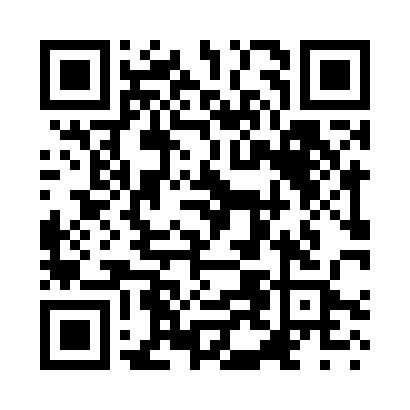 Prayer times for Orbost, AustraliaWed 1 May 2024 - Fri 31 May 2024High Latitude Method: NonePrayer Calculation Method: Muslim World LeagueAsar Calculation Method: ShafiPrayer times provided by https://www.salahtimes.comDateDayFajrSunriseDhuhrAsrMaghribIsha1Wed5:186:4712:032:565:196:432Thu5:196:4812:032:565:186:423Fri5:206:4912:032:555:176:414Sat5:206:5012:032:545:166:405Sun5:216:5112:032:535:156:396Mon5:226:5212:032:525:146:387Tue5:236:5212:032:515:136:378Wed5:236:5312:032:505:126:369Thu5:246:5412:032:505:116:3610Fri5:256:5512:032:495:106:3511Sat5:266:5612:032:485:096:3412Sun5:266:5712:032:475:086:3313Mon5:276:5812:032:475:076:3314Tue5:286:5812:032:465:066:3215Wed5:286:5912:032:455:056:3116Thu5:297:0012:032:455:056:3117Fri5:307:0112:032:445:046:3018Sat5:307:0212:032:435:036:2919Sun5:317:0312:032:435:026:2920Mon5:327:0312:032:425:026:2821Tue5:337:0412:032:425:016:2822Wed5:337:0512:032:415:006:2723Thu5:347:0612:032:415:006:2724Fri5:347:0712:032:404:596:2625Sat5:357:0712:032:404:596:2626Sun5:367:0812:032:394:586:2527Mon5:367:0912:032:394:586:2528Tue5:377:1012:042:394:576:2529Wed5:377:1012:042:384:576:2430Thu5:387:1112:042:384:566:2431Fri5:397:1212:042:384:566:24